Publicado en Madrid el 13/11/2017 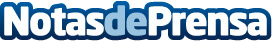 Eva Yárnoz presenta en Madrid 'Filiación', Premio Flor de Jara de Poesía 2016La poeta navarra presentará en primicia en el Café María Pandora de Madrid la obra ganadora de este prestigioso premio. La presentación correrá a cargo del poeta Juan Hospital, y contará con la actuación flamenca de la cantaora María Valdivieso y del guitarrista Alfredo LagosDatos de contacto:eva arribas656433865Nota de prensa publicada en: https://www.notasdeprensa.es/eva-yarnoz-presenta-en-madrid-filiacion-premio Categorias: Literatura Madrid Navarra Eventos Premios http://www.notasdeprensa.es